.前奏： Intro: 4 counts from first beat (app.  3 seconds into track). Start with weight on R第一段Basic L, ¼ R, Step ½ R, ¼ R Side  Step, Behind Turn ¼ L, ½ Sweep, Behind, Side1Step L a big step to L side (1) 12:00左足左一大步(面向12點鐘)2&3Close R behind L (2), cross L over R (&), turn ¼ R stepping fw on R  (3) 3:00右足於左足後交叉踏, 左足於右足前交叉踏, 右轉90度右足前踏(3點鐘)4&5Step fw on L (4), turn ½ R stepping fw onto R (&), turn ¼ R stepping  L to L side and sweeping R to R side (5) 12:00左足前踏, 右轉180度右足前踏, 右轉90度左足左踏右足繞向後(12點鐘)6&7Cross R behind L (6), turn ¼ L stepping fw on L (&), step fw on R  turning ½ L on R and sweeping L out to L side (7) 3:00右足於左足後交叉踏, 左轉90度左足前踏, 左轉180度右足前踏左足繞至後(面向3點鐘)8&Cross L behind R (8), step R to R side (&) 3:00左足於右足後交叉踏, 右足右踏(面向3點鐘)第二段Cross Rock, Side L, Weave, Side L,  Cross Rock, ¼ R Fw, Fw L, Full Turn L1–2Cross rock L over R (1), recover weight back to R (2) 3:00左足於右足前交叉下沉, 右足回復(面向3點鐘)&3&4Step L to L side (&), cross R over L (3), step L to L side (&),  cross R behind L (4) 3:00左足左踏, 右足於左足前交叉踏, 左足左踏, 右足於左足後交叉踏(3點鐘)&5–6Step L to L side (&), cross rock R over L (5), recover weight to L  (6) 3:00  左足左踏, 右足於左足前交叉下沉, 左足回復(面向3點鐘)&7Turn ¼ R stepping fw on R (&), step fw on L (7) 6:00右轉90度右足前踏, 左足前踏(面向6點鐘)8&Turn ½ L stepping back on R (8), turn ½ L stepping fw on L (&) 6:00左轉180度右足後踏, 左轉180度左足前踏(面向6點鐘)第三段½ L With Sweep, Behind Side Fw, ½ R,  Fw L With R Sweep, Hitch, Back Slide, L Back Rock1Turn ½ L stepping back on R and sweeping L out to L side (1) 12:00左轉180度右足後踏左足繞至後(面向12點鐘)2&3Cross L behind R (2), step R a small step to R side (&), step L fw  prepping upper body to L side (3) 12:00左足於右足後交叉踏, 右足略右踏, 左足前踏(面向12點鐘)4-5Turn ½ R stepping onto R (4) * TAG on wall 3 + 6, step L fw pointing R out to  R side (5) 6:00右轉180度右足踏, 左足前踏右足右點(面向6點鐘)* 1 TAG: On wall 3, after count 20, facing 6:00.  On wall 6, after count 20, facing 12:00. See description at bottom of page第三面牆面向6點鐘, 第六面牆面向12點鐘, 跳至第4拍時, 加做最後說明的舞步6–7Slide R next to L hitching R knee and rising on top of ball of L (6),  step back on R leaving L foot pointed (7) 6:00右足滑併右膝抬, 右足後踏左足點(面向6點鐘)8&Rock back on L (8), recover weight to R (&) 6:00左足後下沉, 右足回復(面向6點鐘)第四段Fw L, Step Turn Turn, L Back Rock,  Basic L, ¼ L, Full Turn L, Hook ¼ L1Step fw on L (1) 6:00   左足前踏(面向6點鐘)2&3Step fw on R (2), turn ½ L stepping fw onto L (&), turn ½ L stepping  back on R (3) 6:00右足前踏, 左轉180度左足前踏, 左轉180度右足後踏(面向6點鐘)4&5Rock back on L (4), recover weight to R crossing R slightly over L  (&) ** RESTARTS on wall 1 + 8,  step L a big step L (5) 6:00左足後下沉, 右足回復略於左足前交叉踏, 左足左一大步(面向6點鐘)** 2 RESTARTS: On wall 1, facing 6:00, and wall  8, facing 12:00. Both times you restart after count 28&  第一面牆面向6點鐘, 第八面牆面向12點鐘, 跳至4&時從頭起跳6&7Close R behind L (6), cross L over R (&), turn ¼ L stepping back on  R (7) 3:00右足於左足後踏, 左足於右足前交叉踏, 左轉90度右足後踏(3點鐘)&8&Turn ½ L stepping fw on L (&), turn ½ L stepping back on R (8), turn  ¼ L on R hooking L foot behind R knee (&) 12:00左轉180度左足前踏, 左轉180度右足後踏, 左轉90度左足於右膝後勾(面向12點鐘)* TAG: On count 20 on Wall 3 (facing 6:00) and wall  6 (facing 12:00). Leave out the ½ turn R (count 20). In stead step fw on  R and do the following 8 count tag which hits the lyrics in the music:加拍：第三面牆跳至第三段第4拍(面向6點鐘), 第六面牆(面向12點鐘), 不跳第三段第4拍的右轉180度, 改跳右足前踏後, 加做下列8拍, 配合音樂及歌詞舞動Fw L, ½ R, ½ R, Touch Together, ½ R, Side Rock Cross,  Bend And Point, Together, Back R, L Back Rock1&Step fw on L (1), turn ½ R stepping fw on R (&) 12:00左足前踏, 右轉180度右足前踏(面向12點鐘)2&3Turn ½ R stepping back on L (2), touch R next to L (&), turn ½ R  stepping fw on R (3) 12:00右轉180度左足後踏, 右足併點, 右轉180度右足前踏(面向12點鐘)&4&5Rock L to L side (&), recover weight to R (4), cross L over R  (&), bend in L knee pointing R to R side (5) 12:00左足左下沉, 右足回復, 左足於右足前交叉踏, 左膝彎右足右點(12點鐘)6-7Slide R next to L hitching R knee and rising on top of ball of L (6),  step back on R leaving L foot pointed (7) 12:00右足滑併右膝抬, 右足後踏左足點(面向12點鐘)8&Rock back on L (8), recover weight to R crossing R slightly over L  (&) 12:00  左足後下沉, 右足回復略於左足前交叉踏(面向12點鐘)I Belong To You (zh)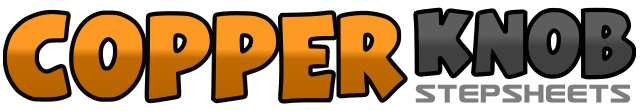 .......Count:32Wall:2Level:Intermediate/Advanced.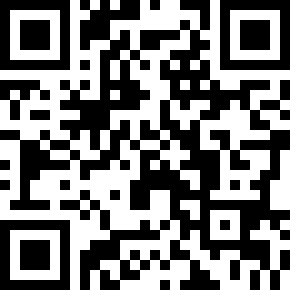 Choreographer:Simon Ward (AUS) & Niels Poulsen (DK) - 2010年12月Simon Ward (AUS) & Niels Poulsen (DK) - 2010年12月Simon Ward (AUS) & Niels Poulsen (DK) - 2010年12月Simon Ward (AUS) & Niels Poulsen (DK) - 2010年12月Simon Ward (AUS) & Niels Poulsen (DK) - 2010年12月.Music:I Belong To You - Eros Ramazzotti & AnastaciaI Belong To You - Eros Ramazzotti & AnastaciaI Belong To You - Eros Ramazzotti & AnastaciaI Belong To You - Eros Ramazzotti & AnastaciaI Belong To You - Eros Ramazzotti & Anastacia........